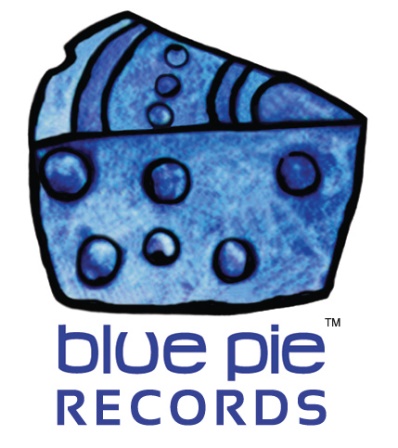 Meet Pete Hawkes!PRESS RELEASE EFFECTIVE IMMEDIATELY 24 May 2019: We at Blue Pie would like to proudly present the genius savant himself- a man of many talents with an ambitious vision to match, Pete has his fingers in every pie, and showcases these to their full extent. It’s said that only the gifted among us are blessed with synesthesia, and perhaps Hawkes could be used as supporting evidence for this claim! Not only is he a fantastic music composer, but also composes for half a dozen genres, is a master mathematician and data analyst, and is versed in the intricate art of repairing string instruments, an occupation known as a luthier. With over 1200 recordings under his belt, the man shows a true command over his set of skills, and this is reflected in the sheer quality of his work.
A TOUCH OF OPERA: https://open.spotify.com/album/3MLnVuxDCr43f0d5xTSjCu?si=92di_TytQvqmXXO-unH0FgAs soon as the first notes reach your ears and the eerie, ethereal vibrato of the singer carries the beginning of the melody, you are transported to a soundscape of ambience, feeling, and distinction. Australia is truly lucky to have a composer of this magnitude among its artists. You can also hear the influence from string instruments throughout his work, manifesting itself in many colourful ways such as prominent string sections in his ambient pieces, to his dabbling in rock, to the gentle strum of his acoustic guitar.PETE HAWKES: SONG FOR ALEKSANDRA: https://www.youtube.com/watch?v=iDzwVhI2JdoHis work is clearly something magical and is easily capable of transporting you away to another world, the contents and flow of which is conducted by the maestro himself. Continuing the theme of synesthesia and blending senses together, one might compare his soundscapes to the sfumato painting technique popularised by Da Vinci, in which detail of background set-pieces is intentionally omitted so as to allow the audience to “fill in the blanks” as it were- for instance, leaving horses in a painting somewhat undefined so that the mind’s eye of the observer is allowed to participate in the artwork itself. This is similar to the way Hawkes introduces new elements to his ethereal soundscapes, slowly letting a new contributor bleed in before ramping up the detail and having it become part of the mysterious frolicking dance at the center of the song. Indeed, it is as though you can see his music, just as he can hear the musical tones of various colours… His is an art which one can easily become lost in.FOR MORE INFO ON PETE HAWKESFACEBOOK: www.facebook.com/PeteHawkesMusicTWITTER: www.twitter.com/slideguitarman============================================

ABOUT BLUE PIE THE RECORD LABEL:Blue Pie Records are one of the world’s leading independent record Labels and publishing houses. Blue Pie's priority artists include Josh Young, Toyanna Rae, Missy Crissy, Raz B, Down3r, LadyDice, The East Side Boyz, Jah Mason, Burning the Day, Jack Derwin, Terry Oldfield, Phil Manzanera, Johnny Bennett, Suzanna Lubrano, The Objex, Gordon Waller, Dave Evans, Dale Bozzio, and Jessy Tomsko to name a few. Blue Pie distributes over 300 small to medium sized labels including e ConcertHouse Music, TRAX Records, Destiny Records, Apple Media Africa, Nedjon Entertainment, Idyllium Muisc, Sugo Music, Deluxe Records, Reality Entertainment, and Raz Beatz Media Group to name a few. Our live concert and video clip library continues to expand and includes live albums, video clips, and video concerts from artists including, Chicago, The Cars, Steve Aoki and Dave Evans to name a few. In 2019, Blue Pie's roster of artists continues to gain worldwide recognition with chart success in the USA, Canada, Europe and Australia. Blue Pie is continually developing new markets for our artists, labels, content partners to connect and reach new consumers and fans for their music. For more information, visit the official Blue Pie Records USA website: www.bluepierecords.comPress and Media Contact:Press and Media Manager  Blue Pie Records USA Clarence House Unit 6 No 9 Clarence Street Moss Vale NSW 2015AUSTRALIAP: + 61 2 9310 0155F: + 61 2 9310 0166E: pr@bluepie.com.au W: www.bluepierecords.com ============================================